BANNOCKBURN HIGH SCHOOL SUPPORTED STUDY TIMETABLE 2018/19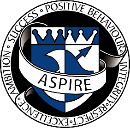 *** Every second weekDAYSUBJECTLEVELTIMETEACHER(S)ROOMMondayChemistry N515.55Mrs McConachie213MondayMathsAll12.45Miss Esmail203MondayMathsHigher15.55Mrs Pickavance206TuesdayMathsAll12.45Miss Esmail203TuesdayMathsAll15.55Mrs Harris207TuesdayPsychologyHigher13.55Mr Watt107WednesdayBiologyN5/Higher15.05Miss Young/Mrs Hamilton218/7WednesdayBusinessHigher12.45Mrs McPhee305WednesdayEnglishHigher15.05Mrs Rae328WednesdayEnglish ***N512.45Mrs MacKinnon324WednesdayEnglish FolioN5/Higher12.45Mrs Santolin330WednesdayHistoryN5/Higher15.05Miss Carlin/Mr Renz106/3WednesdayMathsAll12.45Miss Esmail203WednesdayMathsN515.05Mrs Del Valle208WednesdaySpanishN5/Higher15.05Miss Gibbons/Miss Raguenet310ThursdayBiologyN5/Higher15.05Miss Craig216ThursdayComputingAll15.05Mr Milligan307ThursdayDesign & ManufactureN515.05Miss McShane/Mr WatsonDeptThursdayEnglish Higher12.45Mrs Rae328ThursdayEnglish FolioN5/Higher15.05Mrs Santolin330ThursdayEnglishAdv Higher15.05Mrs Rae328ThursdayFrenchN5/Higher15.05Miss Gibbons/Miss Raguenet310ThursdayGraphicsN5/Higher15.05Miss McShane/Mr WatsonDeptThursdayMathsAll12.45Miss Esmail/ Mrs Del Valle203/10ThursdayPhysicsN5/Higher15.05Mr Timmons229ThursdayWoodworkN515.05Miss McShane/Mr WatsonDeptFridayMathsAll12.45Miss Esmail203